Муниципальное автономное общеобразовательное учреждение «Прииртышская средняя общеобразовательная школа»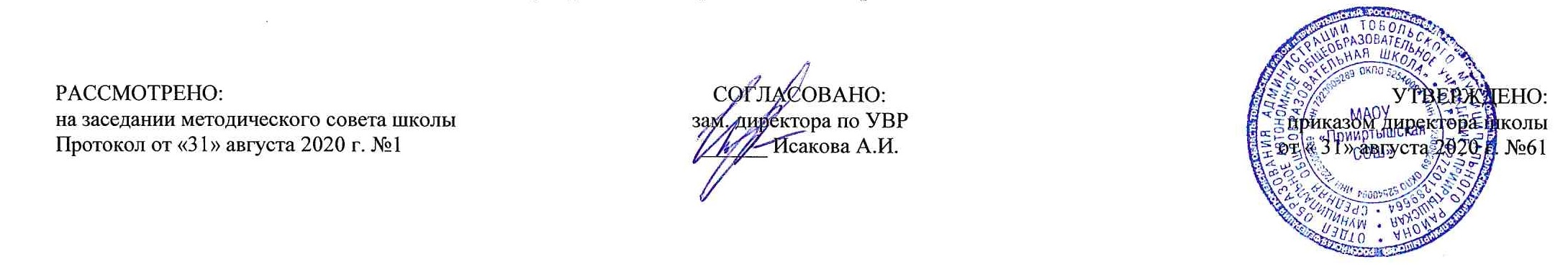 РАБОЧАЯ ПРОГРАММА по биологиидля 9 классана 2020-2021 учебный годПланирование составлено в соответствии 	ФГОС ООО	Составитель программы: Барсукова Юлия Октябрисовна,учитель химии и биологиип. Прииртышский, 2020 годПланируемые  результаты освоения учебного предмета «Биология»1) формирование системы научных знаний о живой природе, закономерностях ее развития,исторически быстром сокращении биологического разнообразия в биосфере в результате деятельности человека, для развития современных естественнонаучных представлений о картине мира;2) формирование первоначальных систематизированных представлений о биологических объектах,процессах, явлениях, закономерностях, об основных биологических теориях, об экосистемной организации жизни, о взаимосвязи живого и неживого в биосфере, о наследственности и изменчивости; овладениепонятийным аппаратом биологии;3) приобретение опыта использования методов биологической науки и проведения несложных биологических экспериментов для изучения живых организмов и человека, проведения экологического мониторинга в окружающей среде;4) формирование основ экологической грамотности: способности оценивать последствия деятельности человека в природе, влияние факторов риска на здоровье человека; выбирать целевые и смысловые установки в своих действиях и поступках по отношению к живой природе, здоровью своему иокружающих, осознание необходимости действий по сохранению биоразнообразия и природных местообитаний видов растений и животных;5) формирование представлений о значении биологических наук в решении проблем необходимости рационального природопользования защиты здоровья людей в условиях быстрого изменения экологического качества окружающей среды;6) освоение приемов оказания первой помощи, рациональной организации труда и отдыха,выращивания и размножения культурных растений и домашних животных, ухода за ними.Выпускник научится:• характеризовать общие биологические закономерности, их практическую значимость;• применять методы биологической науки для изучения общих биологических закономерностей: наблюдать и описывать клетки на готовых микропрепаратах, экосистемы своей местности;• использовать составляющие проектной и исследовательской деятельности по изучению общих биологических закономерностей, свойственных живой природе; приводить доказательства необходимости защиты окружающей среды; выделять отличительные признаки живых организмов; существенные признаки биологических систем и биологических процессов;• ориентироваться в системе познавательных ценностей: оценивать информацию о деятельности человека в природе, получаемую из разных источников;• анализировать и оценивать последствия деятельности человека в природе.Выпускник получит возможность научиться:• выдвигать гипотезы о возможных последствиях деятельности человека в экосистемах и биосфере;• аргументировать свою точку зрения в ходе дискуссии по обсуждению глобальных экологических проблем.Содержание учебного предмета «Биология»Введение (3ч.)	Биология наука о живой природе. Значение биологических знаний в современной жизни. Методы исследования биологии. Современные представления  о сущности жизни. Свойства живого. Уровни организации живой природы.	Демонстрация	Портреты ученых, внесших вклад в развитие биологической науки.Раздел 1. Молекулярный уровень (10 ч.)	Общая характеристика молекулярного уровня организации живого. Состав, строение и функции органических веществ, входящих в состав живого: углеводы, липиды, белки, нуклеиновые кислоты, АТФ, витамины. Биологические катализаторы. Вирусы.	Демонстрация	Схемы строения молекул органических соединений	Модель ДНК	Лабораторные и практические работы	Расщепление пероксида водорода ферментом каталазой.Раздел 2. Клеточный уровень (14 ч.)	Общая характеристика клеточного уровня организации живого. Клетка - структурная и функциональная единица жизни. Методы изучения клетки. Основные положения клеточной теории. Химический состав клетки и его постоянство. Строение клетки. Функции органоидов клетки. Прокариоты, эукариоты. Хромосомный набор клетки. Обмен веществ и превращение энергии  - основа жизнедеятельности клетки. Аэробное и анаэробное дыхание. Рост. Развитие и жизненный цикл клеток. Общие понятия о делении клетки (митоз, мейоз). Автотрофы и гетеротрофы.	Демонстрация	Моделей-аппликаций  «Митоз», «Мейоз»	Лабораторные и практические работы	Рассматривание клеток растений и животных под микроскопом.	Раздел 3. Организменный уровень (13 ч.)	Бесполое и половое размножение организмов. Половые клетки. Оплодотворение. Индивидуальное развитие организмов. Биогенетический закон. Наследственность и изменчивость – свойства организмов. Основные закономерности передачи наследственной информации. Закономерности изменчивости.	Демонстрация	Микропрепараты яйцеклетки и сперматозоида животных.	Лабораторные и практические работы	Выявление изменчивости у организмов.	Раздел 4. Популяционно-видовой уровень (8 ч.)	Вид, его критерии. Популяция – элементарная единица эволюции. Развитие эволюционных представлений. Ч.Дарвин – основоположник учения об эволюции. Факторы эволюции: наследственная изменчивость, борьба за существование, естественный отбор. Результаты эволюции: многообразие видов, приспособленность организмов к среде обитания. Искусственный отбор. Селекция. Образование видов – микроэволюция. Макроэволюция. Экология как наука. Экологические факторы и условия среды.	Демонстрация	Гербарии и коллекции, иллюстрирующие изменчивость, наследственность, приспособленность.	Лабораторные и практические работы	Изучение морфологического критерия вида.	Раздел 5. Экосистемный уровень (6 ч.)	Биоценоз. Экосистема. Биогеоценоз. Взаимосвязь популяций в биогеоценозе. Цепи питания. Обмен веществ, поток и превращение энергии в биоценозе. Искусственные биоценозы. Экологическая сукцессия.	Экскурсия	Изучение и описание экосистемы своей местности.	Раздел 6. Биосферный уровень (11 ч.)	Биосфера и её структура, свойства, закономерности. Круговорот веществ и превращение энергии в биосфере. Экологические кризисы. Основы рационального природопользования. Возникновение и развитие жизни. Взгляды, гипотезы и теории о происхождении жизни. Краткая история развития органического мира. Доказательства эволюции.	Демонстрация	Модель-аппликация «Биосфера и человек»	Окаменелости и  отпечатки древних организмов.	Лабораторные и практические работы	Изучение палеонтологических доказательств эволюции.Тематическое планирование№ п\п№ в темеТема урокаКоличество часов№ п\п№ в темеВведение (3 ч.)1111Биология – наука о живой природе122Методы исследования в биологии13333Сущность жизни и свойства живого
Вводная контрольная работа 1Раздел 1. «Молекулярный уровень» (10 ч.)41Молекулярный уровень: общая характеристика152Углеводы163Липиды174Состав, строение и функции белков185Нуклеиновые кислоты196АТФ и другие органические соединения клетки1107Биологические катализаторы
Л.р. Расщепление пероксида водорода ферментом каталазой.1118Вирусы1129Обобщение темы «Молекулярный уровень»11310Контрольная работа по теме: «Молекулярный уровень»1Раздел 2.  «Клеточный уровень» (14 ч.)141Клеточный уровень: общая характеристика1152Общие сведения о клетках. Клеточная мембрана1163Ядро 1174Эндоплазматическая сеть. Рибосомы. Комплекс Гольджи. Лизосомы 1185Митохондрии. Пластиды. Клеточный центр. Органоиды движения. Клеточные включения1196Особенности строения клеток эукариотов и прокариотов
Л.р. Рассматривание клеток растений и животных под микроскопом.1207Обобщающий урок «Органоиды клетки»12118Ассимиляция и диссимиляция. Метаболизм1229Энергетический обмен в клетке12310Фотосинтез. Хемосинтез12411Автотрофы и гетеротрофы12512Синтез белка в клетке12613Деление клетки. Митоз12714Обобщение темы «Жизнедеятельность клетки»1Раздел 3. Организменный уровень (14 ч.)281Размножение организмов1292Развитие половых клеток. Мейоз. Оплодотворение1303Контрольная работа за первое полугодие1314Индивидуальное развитие организма. Биогенетический закон1325Обобщающий урок «Размножение. Развитие организма»1336Закономерности наследования признаков, установленные Г.Менделем. Моногибридное скрещивание1347Неполное доминирование. Генотип и фенотип. Анализирующее скрещивание1358Дигибридное скрещивание. Закон независимого наследования признаков1369Генетика пола. Сцепленное с полом наследование13710Практическая работа: «Решение генетических задач»13811Закономерности изменчивости: модификационная изменчивость Норма реакции 	
Л.р. Выявление изменчивости у организмов13912Закономерности изменчивости: мутационная изменчивость14013Основные методы селекции растений, животных и микроорганизмов14114Обобщающий урок-семинар «Селекция на службе человека»1Раздел 4. Популяционно-видовой уровень (8 ч.)421Популяционно-видовой уровень: общая характеристика
Л.р. Изучение морфологического критерия вида.1432Экологические факторы и условия среды1443Происхождение видов. Развитие эволюционных представлений1454Популяция как элементарная единица эволюции1465Борьба за существование и естественный отбор1476Видообразование1487Макроэволюция1498Урок-семинар «Теория эволюции»1Раздел 5. Экосистемный уровень (6 ч.)501Сообщество. Экосистема. Биогеоценоз1512Состав и структура сообщества1523Межвидовые отношения организмов в экосистеме1534Потоки вещества и энергии в экосистеме1545Саморазвитие экосистемы. Экологическая сукцессия1556Обобщающий урок-экскурсия «Изучение и описание экосистемы своей местности»1 Раздел 6. Биосферный уровень (11 ч.)561Биосфера. Средообразующая деятельность организмов1572Круговорот веществ в биосфере1583Эволюция биосферы1594Гипотезы возникновения жизни1605Развитие представлений о происхождении жизни. Современное состояние проблемы1616Развитие жизни на Земле. Эры древнейшей и древней жизни1627Развитие жизни в мезозое и кайнозое1638Обобщающий урок-практикум  «Изучение палеонтологических доказательств эволюции»1649Антропогенное воздействие на биосферу16510Основы рационального природопользования16611Обобщающий урок-конференция1Заключение (2 ч.)676812Подготовка к итоговой контрольной работеИтоговая контрольная работа.
11